Broadhempston C of E Primary School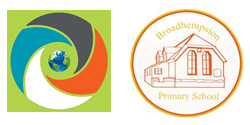 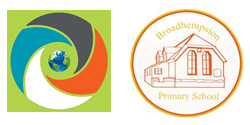 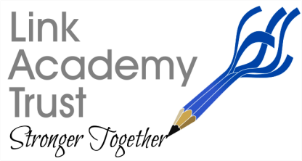 Geography Curriculum PlanOur Curriculum statements are designed to be used as a supportive tool to plan teaching and learning across our school.  The key skills are derived from the National Curriculum and spilt into individual year groups to support a progressive approach and mixed age classes.   The study of geography will inspire in children a curiosity and fascination about the world and its people which will remain with them for the rest of their lives. It needs to promote the children’s interest and understanding of diverse places, people, resources and natural and human environments. We use an enquiry-based approach for teaching Geography because we know it makes the learning focused for children. Questions are carefully selected to ensure that children are excited by their learning whilst ensuring National Curriculum coverage is achieved. Key geographical skills such as mapwork, directional language and fieldwork are taught and revisited throughout the curriculum and links are made with other subjects to ensure the relevance of these skills is clear. The study of the wider world develops an understanding of what being part of a global community means. It encourages children to be more aware of other cultures around the world and the impact they can have as an individual.VocabularyChildren’s command of vocabulary is fundamental to learning and progress across the curriculum. Vocabulary is developed actively, building systematically on pupil’s current knowledge and deepening their understanding of etymology and morphology (word origins and structures) to increase their store of words. Simultaneously, pupils make links between known and new vocabulary, and discuss and apply shades of meaning. In this way, children expand the vocabulary choices that are available to them. It is essential to introduce technical vocabulary which define each curriculum subject. Vocabulary development is underpinned by an oracy culture and a tiered approach. High value is placed on the conscious, purposeful selection of well-chosen vocabulary and appropriate sentence structure to enrich access to learning and feed into written work across the curriculum.KS1 Vocabulary List – This is just a starting point for teachers to add to according to the needs of their children.Lower KS2 Vocabulary List – This is just a starting point for teachers to add to according to the needs of their children.Upper KS2 Vocabulary List – This is just a starting point for teachers to add to according to the needs of their children.Curriculum Organisation and InformationThe Early Years Foundation Stage (EYFS)Children in Reception develop an early understanding of geography through the knowledge and skills outlined in the EYFS’s area of learning called ‘Understanding of the World’ (UotW) – ‘People, Cultures and Communities’ and ‘The Natural World’. However, as with all learning in the early years, children’s understanding of place and knowledge of their immediate environment permeates into all areas of the EYFS curriculum and is enriched by both specific teaching and broader classroom practises, with opportunities to further their learning being made whenever appropriate to do so - including spontaneous child-led learning moments! Children in Reception have weekly ‘Outdoor Explorers’ sessions, that allow them to explore the natural world around them through hands-on experiences, witnessing seasonal change as it happens! During these sessions children develop emergent field-work skills by learning to make careful observations and by drawing pictures of plants and animals. They are encouraged to use all of their senses to better understand their local environment and develop a rich vocabulary for describing what they hear, feel and see whilst outside. Reception teachers also plan engaging lessons that link to their inspiring half-termly topics to further develop children’s place knowledge, understanding of maps and to develop children’s awareness of countries and environments that are different to their own. ‘Understanding of the World’ lessons introduce vocabulary, include both adult-led and play-based learning activities and nurture the ‘characteristics of effective learning’. Reception teachers share stories, non-fiction texts and simplified maps to develop children’s ‘global awareness’ and to further children’s knowledge of different environments and understanding of life in a variety of countries.  Children explore the meaning of new vocabulary, use language to imagine and recreate roles and experiences in play situations and learn to use positional, directional and distance terminology accurately. The language rich learning environment is purposefully provisioned to further learning and provides opportunities for children to explore and compare different places. Children learn to draw comparisons by identifying similarities and differences between places and, using our ‘Oracy’ approach, children develop a confidence to clearly articulate their ideas and explaining their thinking. At all times, children are encouraged to be curious, to observe closely and to discover for themselves – key skills which are fundamental to the development of our little geographers!Key Stage One and TwoChildren in Key Stage One and Key Stage Two must receive the full entitlement of the National Curriculum (NC) and we ensure this is delivered through our enquiry-led geography curriculum, which was developed in consultation with all stakeholders in our children’s education. Our geography curriculum is based on the expertise of the Connected Geography units, which we have carefully crafted into two-year rolling programmes to meet the needs of our mixed-age classes. We have purposefully selected and sequenced topics, through and across key stages, to build cumulatively on prior learning and to progressively further skills development. Geography learning is organised into half-termly topics (that alternate with history), which allows children to ‘dive-deeper’ into their learning and limits the time between geography topics - helping children to retain their learning. Opportunities for cross-curricular learning are made whenever appropriate, for example literacy for writing at length opportunities, and particularly during half-terms where geography is not discretely taught, providing opportunities to utilise skills and reinforce key knowledge.Our enquiry-based geography topics are based around an engaging ‘big question’ which captures children’s interests and gives purpose to learning. Rather than giving children all the answers, through their topic learning children embark on a journey of exploration! At the beginning of each topic children share questions that they would like to find answers to and teachers always encourage children to ask their own questions - understanding that curiosity is central to geographical enquiry. Supported by our whole-school Oracy approach, children learn to articulate their ideas and to justify their thinking with opportunities for partner, group and whole-class discussion being carefully planned into each topic. Studying geography in this way inspires children’s curiosity, it encourages them to ask questions and develops their characteristics of effective learning. Teachers use the Link Academy agreed Medium Term planning document to plan a sequence of learning based on this ‘big question’, referring to the Connected Geography guidance, the Progression in Key Skills document below and the word banks above. Each topic has a clear learning journey, with an ‘elicitation task’ at the start of a topic to identify a child’s prior knowledge. Children are then taught the knowledge and skills they need to answer the over-arching ‘big question’ in small manageable steps. Each lesson builds on the next and has a clear, curriculum linked learning objectives which is shared with the children - making it clear what and how children are expected to learn! Progression in field-work skills is achieved by expecting children to use age-appropriate precision when recording, presenting and analysing data, including the use of ICT. Lessons include a range of teaching approaches, are differentiated to challenge pupils appropriately and provide opportunities for children to work independently, with a partner or in a group. Geography lessons are tailored to the needs of each child, with teachers using ‘assessment for learning’ strategies to swiftly pinpoint children’s next steps in learning to identify those who require more support and those who can be challenged to ‘dig deeper’ - maximising progress. Learning is adapted and personalised to ensure children with SEND or EAL are able to access the full curriculum and have an equal opportunity to take part in every aspect of the geography curriculum. A topic ends with a ‘time to shine’ activity which concludes, showcases and celebrates children’s learning. Teachers capture fieldwork, practical and ‘creative’ learning using a SWAY document and promptly mark recorded learning in line with Broadhempston’s marking policy, ensuring feedback is purposeful, furthering geography learning and addressing misconceptions. Each classroom has a topic display (which includes key vocabulary), book corners including topic-linked books and a map displayed (or globe accessible) to support children’s geographical knowledge. Topics always include inspiring ‘hooks’ to provide memorable learning opportunities, with teachers making the most of our wonderful outdoor learning environment in lessons, organising purposeful field-work opportunities and ensuring geographical equipment, ICT and a variety of sources (maps at different scales, globes, aerial photographs, etc) are utilised in lessons.  Beyond curriculum specific learning, at Broadhempston Primary School our children’s geography learning is enriched and complimented by their regular ‘Forest School and ’Wild Woodland Learning’ sessions, by our whole-school participation in the “Global Neighbours” and Bronze Eco-Award’ initiatives, by our school’s environmentally-conscious ethos (for example our Eco-Council and ‘nature’ focussed Arts Week), by our links with the local community and through our deliberate sharing of stories and non-fiction books from different countries, environments and cultures. Teachers, and the geography subject-lead, also ensure important geography-linked news and events are shared and acknowledged in an age-appropriate way throughout the school, for example the Climate Change Conference - COP26.The subject leader monitors standards through work scrutiny, pupil conferencing, learning walks and discussions with staff, and supports teachers with subject knowledge and continued professional development. The National CurriculumKey Stage 1 - Pupils should develop knowledge about the world, the United Kingdom and their locality. They should understand basic subject-specific vocabulary relating to human and physical geography and begin to use geographical skills, including first-hand observation, to enhance their locational awareness.  Locational Knowledge • name and locate the world’s seven continents and five oceans • name, locate and identify characteristics of the four countries and capital cities of the United Kingdom and its surrounding seas Place Knowledge   • understand geographical similarities and differences through studying the human and physical   geography of a small area of the United Kingdom, and of a small area in a contrasting non-European country  Human and Physical Geography • identify seasonal and daily weather patterns in the United Kingdom and the location of hot and cold areas of the world in relation to the Equator and the North and South Poles • use basic geographical vocabulary to refer to key physical features, including: beach, cliff, coast, forest, hill, mountain, sea, ocean, river, soil, valley, vegetation, season and weather key human features, including: city, town, village, factory, farm, house, office, port, harbour and shop  Geographical Skills and Fieldwork  • use world maps, atlases and globes to identify the United Kingdom and its countries, as well as the countries, continents and oceans studied at this key stage • use simple compass directions (North, South, East and West) and locational and directional language [for example, near and far; left and right], to describe the location of features and routes on a map  • use aerial photographs and plan perspectives to recognise landmarks and basic human and physical features; devise a simple map; and use and construct basic symbols in a key • use simple fieldwork and observational skills to study the geography of their school and its grounds and the key human and physical features of its surrounding environment. Key Stage 2: Pupils should extend their knowledge and understanding beyond the local area to include the United Kingdom and Europe, North and South America. This will include the location and characteristics of a range of the world’s most significant human and physical features. They should develop their use of geographical knowledge, understanding and skills to enhance their locational and place knowledge. Locational Knowledge • locate the world’s countries, using maps to focus on Europe (including the location of Russia) and North and South America, concentrating on their environmental regions, key physical and human characteristics, countries, and major cities • name and locate counties and cities of the United Kingdom, geographical regions and their identifying human and physical characteristics, key topographical features (including hills, mountains, coasts and rivers), and land-use patterns; and understand how some of these aspects have changed over time • identify the position and significance of latitude, longitude, Equator, Northern Hemisphere, Southern Hemisphere, the Tropics of Cancer and Capricorn, Arctic and Antarctic Circle, the Prime/Greenwich Meridian and time zones (including day and night)  Place Knowledge • understand geographical similarities and differences through the study of human and physical geography of a region of the United Kingdom, a region in a European country, and a region within North or South America  Human and Physical Geography - describe and understand key aspects of:  • physical geography, including: climate zones, biomes and vegetation belts, rivers, mountains, volcanoes and earthquakes, and the water cycle • human geography, including: types of settlement and land use, economic activity including trade links, and the distribution of natural resources including energy, food, minerals and water  geographical skills and fieldwork • use maps, atlases, globes and digital/computer mapping to locate countries and describe features studied • use the eight points of a compass, four and six-figure grid references, symbols and key (including the use of Ordnance Survey maps) to build their knowledge of the United Kingdom and the wider world • use fieldwork to observe, measure, record and present the human and physical features in the local area using a range of methods, including sketch maps, plans and graphs, and digital technologies. Progression of Key Skills Key skillsIn order to assess impact - a guideTeachers are responsible for the regular assessment of their pupils against key skills to judge the impact of teaching and learning in Geography. Teachers look at the learning journey of each unit studied, being aware of what the children need for their next learning and what they can take from prior learning. Units will therefore begin with an elicitation task, either individual or whole class, to judge prior knowledge; a KWL (know, want to learn, learnt) grid could be used and may be completed independently in books or constructed with the teacher.Children’s progress is monitored against National Curriculum expectations and key skills. Judgement is informed through use of children’s books, dialogue, class scrapbooks, evidence on Sway and Tapestry, and AFL pieces. Teachers need to be clear on how the children will show their learning, through a presentation, art work or extended writing, for example, providing opportunity for pupils to communicate their learning in a variety of ways.There is an expectation that Geography learning in books will be the same quality as that in English books. Marking and feedback in Geography should be the same standard as marking/feedback within other learning across the curriculum, including English. The focus for spelling corrections is on Geography vocabulary and the expectation is that children who are ARE will spell these correctly throughout their Geographical writing.  